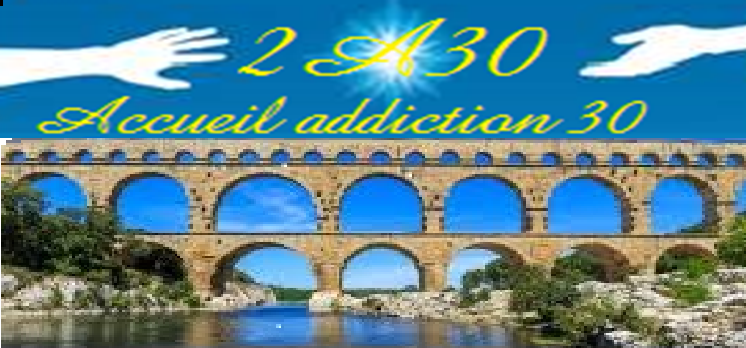     2A30 - Accueil Addictions 30   8, rue Montaigne 30000 NIMES    Tel : 06‐99‐17‐67‐24    Email : amilcard@hotmail.f                  Responsables 2A30 : MONZO-   EL OUERGHI-   LACOMBE   et  NIQUET       Numéro Siret : 797 899 515 000 10                                                                                    2A30Une association pour l'entraide et la lutte contre les addictions, au service des personnes souffrantes  et  leur entourage.Les addictions telles que l’alcool, le cannabis le Tabac… Provoquent des dizaines de milliers de morts, et une Multitude de dommages physiques, psychiques et sociaux.       Avec le soutien du                       Centre Social ANDRE MALRAUXEn partenariat avec le Centre de Soins et d’Accompagnement et de Prévention en Addictologie (CSAPA)  CHU Nîmes 2A30 organise une rencontre avec la population sur le thème                              santé-prévention-addictologie                               Venez-vous informez   Le vendredi 29/05/2015 à 15h00  Centre Social ANDRE     MALRAUX     2, Avenue de Lattre de Tassigny 30000 NIMES      Tel : 06  99  17  67  24